		THE WEATHER IN  ENGLISH - IDIOMS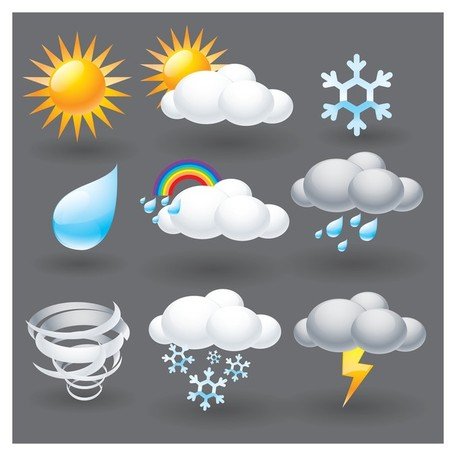 Rozmowa o pogodzie to dla anglików chleb powszedni, temat uniwersalny, istotny. Słownictwo związane z pogodą stanowi praktyczną bazę pozwalającą nam podjąć próbę zrozumienia ich sposobu widzenia otaczającego świata. Oto garść użytecznych idiomów związanych z tematem pogody.Keep up the good work! TO RAIN CATS AND DOGS - to rain very hard or a lot.TO SAVE UP FOR A RAINY DAY - to put some money aside for a future time ( when it might be needed)TO WAIT FOR A RAINDROP IN THE DROUGHT - to wait for something which has little chance of happeningON CLOUD NINE - to be extremely happy or delightedTO BE UNDER THE WEATHER -  to feel unwell or in low spiritsTO BREAK THE ICE - to get conversation with someone we don't know well ( when we say or do something to make someone feel ralaxed)A RAINBOW CHASE - a quest which is pointless because its object is illusoryTO HAVE YOUR HEAD IN THE CLOUDS - to be out of touch with realityA STORM IN A TEACUP - a small problem which has been blown out of proportionCALM BEFORE THE STORM - a quiet period before a time in which there is a lot of troubleTHROW CAUTION TO THE WIND -  when we go do something crazy or irresponsible (to do something without worrying about risk or negative results)EVERY CLOUD HAS A SILVER LINING - there's something good in every bad situationKarta pracy pozwala rozwijać kompetencje kluczowe w zakresie porozumiewania się w języku ojczystym, porozumiewania się w języku obcym, umiejętności uczenia się.Autor: Hubert Kąkol.